ПОЯСНИТЕЛЬНАЯ ЗАПИСКАк проекту решения Думы города Кедрового«О бюджете города Кедрового на 2019 годи на плановый период 2020 и 2021 годов»Настоящая пояснительная записка содержит обоснование подходов к формированию бюджета и расчеты основных параметров бюджета города «Город Кедровый» на 2019 год и на плановый период 2020 и 2021 годов.Проект решения Думы города Кедрового «О бюджете города Кедрового на 2019 год и на плановый период 2020 и 2021 годов» подготовлен в соответствии с требованиями Бюджетного кодекса Российской Федерации, основными направлениями бюджетной и налоговой политики муниципального образования «Город Кедровый» на 2019 год и на плановый период 2020 и 2021 годов, а также с федеральным и областным бюджетным и налоговым законодательством.Основные параметры бюджета города Кедровогона 2019 год и на плановый период 2020 и 2021 годовтыс. рублей* дефицит бюджета не должен превышать 5 процентов утвержденного общего годового объема доходов местного бюджета без учета утвержденного объема безвозмездных поступлений и (или) поступлений налоговых доходов по дополнительным нормативам отчислений. В случае утверждения муниципальным правовым актом представительного органа муниципального образования о бюджете в составе источников финансирования дефицита местного бюджета поступлений от продажи акций и иных форм участия в капитале, находящихся в собственности муниципального образования, и (или) снижения остатков средств на счетах по учету средств местного бюджета дефицит местного бюджета может превысить ограничения, установленные настоящим пунктом, в пределах суммы указанных поступлений и снижения остатков средств на счетах по учету средств местного бюджета.**предельный объем муниципального долга не должен превышать 50 процентов утвержденного общего годового объема доходов местного бюджета без учета утвержденного объема безвозмездных поступлений и (или) поступлений налоговых доходов по дополнительным нормативам отчислений***Объем расходов на обслуживание муниципального долга в очередном финансовом году (очередном финансовом году и плановом периоде не должен превышать 15 процентов объема расходов бюджета, за исключением объема расходов, которые осуществляются за счет субвенций, предоставляемых из бюджетов бюджетной системы Российской Федерации.Ограничения, установленные Бюджетным кодексом Российской Федерации соблюдены. Доходы бюджета города КедровогоФормирование доходной части бюджета города Кедрового на 2019 год и на плановый период произведено исходя из ожидаемого исполнения доходов, с учетом 30% задолженности в местный бюджет, с применением индексов потребительских цен по Томской области, рекомендованных Департаментом финансов Томской области:2019 год – 103,7%, 2020 год – 103,6%, 2021 год – 103,9%.Налоговые доходы запланированы с темпом роста к ожидаемому исполнению за 2018 год с темпом роста 111,76%.Фактическое исполнение НДФЛ за 9 месяцев 2018 года составило 6 970 тыс. руб., или на 87,00 % от годовых назначений. Рост поступлений в 2018 году на сумму 563 тыс. руб. произошел за счет увеличения в текущем периоде объема работ, и соответственно ростом оплаты труда, АО «Связьтранснефть», Медицинский центр города Кедрового, ООО «Профиль».Фактические поступления за 9 месяцев 2018 года по УСН составили 860,19 тыс. рублей. Задолженность по УСН на 01.10.2018 составляет 46,47 тыс. рублей. Рост поступлений связан с увеличением доходов и перечислением авансовых платежей за 1 и 2 квартал 2018 налогоплательщиками.Фактические поступления за 9 месяцев 2018 года по ЕНВД составили 981 тыс. рублей или 66,3% от годовых значений. Задолженность по ЕНВД на 01.10.2018 составляет 71,43 тыс. рублей. Снижение поступлений произошло в связи с получением льготы на приобретение контрольно-кассовой техники несколькими крупными налогоплательщиками.Фактические поступления за 9 месяцев 2018 года по налогу, взимаемому в связи с применением патентной системы составили 35 тыс. рублей или 233,33% от годовых значений. Увеличение поступлений связан с увеличением налогоплательщиков, применяющих патентную систему налогообложения.Поступления по ЕНВД , УСН и налогу, взимаемому в связи с применением патентной системы  на 2019-2021 годы рассчитаны исходя из ожидаемого исполнения 2018 года.Остальные поступления налоговых доходов запланированы без особенностей.Неналоговые доходы на 01.10.2018 исполнены на 66,34 % от первоначального плана. В 2018 году доля доходов от использования муниципального имущества в общем объеме собственных доходов города Кедрового составляет 37,2 %, в том числе доходы, получаемые в виде арендной платы за земельные участки – 29 %. Снижение поступлений по неналоговым доходам объясняется, в первую очередь, расторжением договоров аренды земельных участков и муниципального имущества (ОАО «Томскгазпром», ООО «РТК», АО «Связьтранснефть», ИП Матвеюк Д.В., ПАО «ТРК», ИП Градов А.В., ООО «ПромАвиаСервис», ООО «Спецтранскедровый»).Неналоговые доходы запланированы с темпом роста к ожидаемому исполнению за 2018 год с темпом роста 96,76 %. В первую очередь ожидается снижение поступлений по доходам, получаемых в виде арендной платы за земельные участки на 200,00 тыс. руб. Значительное снижение поступлений ожидается в 2018 году по плате за негативное воздействие на окружающую среду (фактическое исполнение составляет 1,7% от годовых значений).  Снижение произошло в связи с принятием Федерального закона от 31.12.2017 №503-ФЗ «О внесении изменений в Федеральный закон «Об отходах производства и потребления», которым отменена плата за негативное воздействие на окружающую среду.Поступления по плате за негативное воздействие на окружающую среду на 2019-2021 годы рассчитаны исходя из ожидаемого исполнения 2018 года.Остальные поступления неналоговых доходов запланированы без особенностей.Безвозмездные поступления запланированы с темпом роста 51,28 %.Сумма межбюджетных трансфертов из областного бюджета запланирована в соответствии с проектом закона Тоской области об областном бюджете на 2019-2021 годы в 1 чтении.Снижение межбюджетных трансфертов связано:- не доведены суммы межбюджетных трансфертов на обеспечение государственных гарантий реализации прав на получение общедоступного и бесплатного дошкольного, начального общего, основного общего, среднего общего образования в муниципальных общеобразовательных организациях в Томской области, обеспечение дополнительного образования детей в муниципальных общеобразовательных организациях в Томской области (в 2018 году межбюджетные трансферты в размере 33 713,00 тыс. руб.);- пересчет сумм межбюджетных трансфертов на прочие цели.Окончательная сумма поступлений в местный бюджет межбюджетных трансфертов будет определена после вынесения закона Томской области о бюджете в законодательную Думу Томской области во втором чтении.Расходы бюджета города КедровогоФормирование расходов на 2019-2021 годы планируется осуществлять без индексации с учетом оптимизационных мероприятий.За базу для формирования действующих расходных обязательств на 2019 год приняты показатели сводной бюджетной росписи на 1 июля 2018 года с учетом их уточнения по единой методике:- исключение расходов, производимых по разовым решениям, и расходов, срок реализации которых ограничен рамками года, предшествующего планируемому;- досчет ассигнований до годовой потребности по решениям, реализация которых производится не с начала года.Определение «базового» объема бюджетных ассигнований на 2020 - 2021 годы осуществлялось исходя из необходимости финансового обеспечения действующих расходных обязательств в условиях 2018 года. Основные показатели бюджета в разрезе Главных распорядителей средств бюджета города Кедровоготыс. рублейРасходы бюджета за счет средств областного бюджета запланированы в объемах межбюджетных трансфертов из областного бюджета, предусмотренных проектом закона Томской области об областном бюджете на 2019-2021 годы в 1 чтении. Расходы бюджета за счет налоговых и неналоговых доходов и нецелевой финансовой помощи (далее – собственные доходы) запланированы со следующими особенностями:- с резервом средств на реализацию муниципальных программ в сумме 2 174,29 тыс. руб.- с ростом тарифов на коммунальные услуги и другие обязательные платежи;- исключением расходов, производимых по разовым решениям в 2018 году.Перечень муниципальных программ, реализуемых на территории муниципального образования «Город Кедровый» утвержден постановлением администрации от 31.05.2016 №344 «Об утверждении перечня муниципальных программ, подлежащих к реализации на территории муниципального образования «Город Кедровый». Перечень муниципальных программФормирование бюджета на 2020-2021 год произведено в условиях продолжения реализации муниципальных программ, оговоренных выше.Дефицит/профицитДефицит на 2019 и плановый период 2020 - 2021 годов не запланирован.Внутренний муниципальный долгВнутренние заимствования на 2019-2021 годы не предусмотрены.Предоставление муниципальных гарантий в 2019-2021 годах не предусмотрено.Проблемы при формировании местного бюджетаБюджетные заявки направлялись Главными распорядителями средств в соответствии с доведенными отделом финансов и экономики лимитами, рассчитанными по описанной выше методике. При этом доведенные лимиты не покрывают потребности муниципальных учреждений. Потребность в средствах сверх доведенных лимитов, муниципальными учреждениями предоставлены в виде дополнительных бюджетных заявок на сумму 54 589,94 тыс. руб., в том числе:тыс. рублейНаибольшее превышение бюджетной заявки над доведенными предварительными объемами бюджетных ассигнований - в отделе образования в связи с потенциальной необходимостью оплаты задолженности за капитальный ремонт МАОУ Пудинской СОШ на сумму 30 339,00 тыс. руб. (в настоящий момент решение суда находится на повторном рассмотрении, возможно изменение суммы как в большую, так и в меньшую сторону).Кроме того, в связи с наличием на исполнении Администрации города Кедрового ряда решений Кедровского городского суда по искам Прокуратуры г. Кедрового, а также поданных Прокуратурой г. Кедрового исков в Кедровский городской суд, необходимо выполнение ряда мероприятий, требующих значительного объема финансирования:тыс. рублейТаким образом, дефицит средств для обеспечения бюджетных заявок составляет 54 589,94 тыс. руб.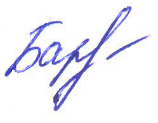 Руководитель отдела финансов и экономики					О.С. БарвенкоНаименование доходов2018 год2019 год2019 год2020 год2020 год2021 год2021 годНаименование доходовОжидаемое исполнение на 01.10.2018прогнозтемп роста к предыдущему году, %прогнозтемп роста к предыдущему году, %прогнозтемп роста к предыдущему году, %Итого доходов181 172,6199 270,1954,7975 415,5675,9777 127,84102,27Налоговые доходы и неналоговые доходы22 506,3523 370,49103,8423 915,76102,3325 697,14107,45Налоговые доходы13 321,0014 381,78107,9614 915,55103,7116 737,73112,22Налог на доходы физических лиц8 400,009 050,65107,759 348,08103,299 712,66103,90Акцизы по подакцизным товарам (продукции), производимым на территории Российской Федерации1 676,201 829,83109,172 083,00113,843 406,00163,51Налог, взимаемый в связи с применением упрощенной системы налогообложения860,001 094,87127,311 061,7796,981 103,00103,88Единый налог на вмененный доход1 479,901 471,7799,451 501,38102,011 559,93103,90Налог, взимаемый в связи с применением патентной системы налогообложения35,0036,00102,8636,00100,0036,00100,00Налог на имущество физических лиц101,90107,50105,50111,80104,00116,27104,00Земельный налог295,30300,97101,92265,6888,27276,04103,90Государственная пошлина472,70490,19103,70507,84103,60527,65103,90Неналоговые доходы9 169,158 988,7197,869 000,21100,138 959,4199,55Доходы от использования имущества, находящегося в государственной и муниципальной собственности, из них:8 245,008 040,0097,518 040,00100,007 990,0099,38Доходы, получаемые в виде арендной платы за земельные участки6 430,006 230,0096,896 230,00100,006 180,0099,20Доходы от сдачи в аренду имущества, находящегося в оперативном управлении органов местного самоуправления (за исключением имущества бюджетных и автономных учреждений)1 600,001 600,00100,001 600,00100,001 600,00100,00Прочие доходы от использования имущества и прав, находящихся в государственной и муниципальной собственности, из них:215,00210,0097,67210,00100,0210,00100,00плата за наем жилых помещений муниципального жилищного фонда 215,00210,0097,67210,00100,00210,00100,00Плата за негативное воздействие на окружающую среду2,152,24104,192,24100,002,24100,00Доходы от оказания платных услуг (работ) и компенсации затрат государства665,00679,60102,20688,00101,24688,00100,00Доходы от продажи материальных и нематериальных активов 25,0020,0080,0020,00100,0020,00100,00Штрафы, санкции, возмещение ущерба218,20226,87103,97229,97101,37239,17104,00Прочие неналоговые доходы30,0030,00100,0020,0066,6720,00100,001.3. Безвозмездные поступления158 666,2675 899,747,851 499,875,851 430,799,9Безвозмездные поступления от других бюджетов бюджетной системы РФ147 129,2975 649,7051,4251 249,8067,7551 180,7099,87Дотации56 935,4057 531,40101,0533 131,5057,5933 062,4099,79Целевые межбюджетные трансферты90 193,8918 118,3038,0318 118,30100,0018 118,30100,00Прочие безвозмездные поступления4 443,59250,05,63250,0100,00250,0100,00Доходы от возврата остатков субсидий и субвенций прошлых лет8 782,430,00-0,00-0,00-Возврат остатков субсидий и субвенций прошлых лет-1 689,080,00-0,00-0,00-2. Расходы - всего 183 883,5799 270,1954,0475 415,5675,9777 127,84102,27Расходы за счет целевых средств областного и федерального бюджета90 193,8918 118,30 20,0918 118,30100,0018 118,30100,00Расходы за счет налоговых и неналоговых доходов, нецелевой финансовой помощи из   областного бюджета, прочих безвозмездных поступлений93 689,6881 151,8986,6257 297,2670,6059 009,54102,993. Дефицит (-), профицит (+)-2 710,960,00-0,00-0,00-Источники финансирования дефицита бюджета0,000,00-0,00-0,00-Бюджетные кредиты от других бюджетов бюджетной системы Российской Федерации0,000,00-0,00-0,00-Изменение остатков средств-2 710,960,00-0,00-0,00-в % к доходам без учета безвозмездных поступлений*0,00%0,00%-0,00%-0,00%-4.Муниципальный долг0,000,00-0,00-0,00-в % к доходам без учета безвозмездных поступлений**0,00%0,00%-0,00%-0,00%-5.Обслуживание муниципального долга0,000,00-0,00-0,00-в % к объему расходов бюджета, за исключением объема расходов, которые осуществляются за счет субвенций***0,00%0,00%-0,00%-0,00%-Наименование показателя2018 год2019 год2019 год2020 год2020 год2021 год2021 годНаименование показателяОжидаемое исполнениеПрогнозтемп роста к предыдущему годуПрогнозтемп роста к предыдущему годуПрогнозтемп роста к предыдущему году12345678Расходы всего,157 139,2999 270,1963,1775 415,5675,9777 127,84102,27в том числеза счет налоговых и неналоговых доходов и нецелевой финансовой помощи93 689,6881 151,8986,6257 297,2670,6059 009,54102,99за счет средств областного бюджета90 193,8918 118,3020,0918 118,30100,0018 118,30100,00Администрация города Кедрового67 110,9848 941,6972,9336 761,1375,1136 761,13100,00в том числеза счет налоговых и неналоговых доходов и нецелевой финансовой помощи48 324,6841 459,8985,7929 279,3370,6229 279,33100,00за счет средств областного бюджета18 786,37 481,8039,837 481,80100,007 481,80100,00Отдел финансов и экономики5 464,256 305,85115,404 791,8875,996 309,93131,68в том числеза счет налоговых и неналоговых доходов и нецелевой финансовой помощи5 199,256 048,85116,344 534,8874,976 052,93133,47за счет средств областного бюджета265257,0096,98257,00100,00257,00100,00Отдел образования81 305,7427 524,4233,8519 253,5969,9519 447,82101,01в том числеза счет налоговых и неналоговых доходов и нецелевой финансовой помощи20 400,7317 398,4285,289 127,5952,469 321,82102,13за счет средств областного бюджета60 905,0110 126,0016,6310 126,00100,0010 126,00100,00МУ «Кедровская централизованная библиотечная система»»5 242,52 111,7840,281 962,1392,911 962,13100,00в том числеза счет налоговых и неналоговых доходов и нецелевой финансовой помощи2 672,442 111,7879,021 962,1392,911 962,13100,00за счет средств областного бюджета2 570,070,000,000,000,000,000,00МУ «Культура»19 870,999 435,1947,488 435,6189,418 435,61100,00в том числеза счет налоговых и неналоговых доходов и нецелевой финансовой помощи12 203,489 181,8975,248 182,3189,118 182,31100,00за счет средств областного бюджета7 667,51253,303,30253,30100,00253,30100,00МУ «Централизованная бухгалтерия» города Кедрового4 889,114 851,0699,224 211,0286,814 211,02100,00в том числеза счет налоговых и неналоговых доходов и нецелевой финансовой помощи4 889,114 851,0699,224 211,0286,814 211,02100,00№ программы№ подпрограммыНаименование программы01Развитие образования, воспитание и организация отдыха детей в каникулярное время011Развитие образования на базе муниципальных дошкольных образовательных учреждений012Развитие образования на базе муниципальных общеобразовательных учреждений013Развитие образования на базе муниципальных образовательных учреждений дополнительного образования014Организация отдыха детей в каникулярное время015Создание условий для реализации муниципальной программы02Развитие физической культуры, спорта и формирование здорового образа жизни населения на территории муниципального образования «Город Кедровый»03Развитие культуры муниципального образования «Город Кедровый»031Управление сферой культуры032Сохранение и развитие библиотечной деятельности033Сохранение и развитие культурно - досуговой деятельности034Развитие и реализация потенциала молодежи в интересах общества04Обеспечение жильем молодых семей на территории муниципального образования «Город Кедровый»05Создание условий для развития предпринимательства на территории муниципального образования «Город Кедровый» 06Безопасность муниципального образования «Город Кедровый»061Гражданская оборона и защита населения и территории от чрезвычайных ситуаций062Повышение безопасности дорожного движения063Профилактика террористической и экстремисткой деятельности064Профилактика правонарушений и наркомании065Улучшение условий и охраны труда, снижение уровней профессионального риска07Муниципальное хозяйство муниципального образования «Город Кедровый»071Содержание и развитие жилищного хозяйства072Содержание и развитие коммунальной инфраструктуры073Территориальное развитие, благоустройство и охрана окружающей среды муниципального образования «Город Кедровый»074Дорожное хозяйство муниципального образования «Город Кедровый»075Управление собственностью муниципального образования «Город Кедровый»076Устойчивое развитие сельских территорий муниципального образования «город Кедровый»08Повышение энергетической эффективности на территории муниципального образования «Город Кедровый»09Муниципальное управление в муниципальном образовании «Город Кедровый»091Организация муниципального управления092Управление муниципальными финансами10Непрерывное экологическое образование и просвещение населения муниципального образования «Город Кедровый»11Доступная среда на территории муниципального образования «Город Кедровый»12Формирование современной городской среды муниципального образования «Город Кедровый»НаименованиеБюджетные заявки по дополнительным средствам на 2019 годВсего54 589,94Администрация города Кедрового19 188,18Отдел финансов и экономики0,00Отдел образования 32 389,79МУ «Культура»2 116,15МУ «Кедровская централизованная библиотечная система»346,95МУ «ЦБ» города Кедрового548,87№ п/пСуть решения суда/искового заявленияСумма(Оценка)1.Решение суда по делу № 2-118/2015:Разработать и направить в Федеральное государственное бюджетное учреждение «Федеральная кадастровая палата Федеральной службы государственной регистрации, кадастра и картографии» по Томской области документ, воспроизводящий сведения, содержащиеся в правовом акте, которым утвержден или изменен генеральный план, включая сведения об установлении или изменении границ населенного пункта, о территориальных зонах, устанавливаемых правилами землепользования и застройки, их количестве, перечне видов разрешенного использования земельных участков для каждой территориальной зоны – формат документа XML1 426,002.Решение суда по делу № 2-10/2017 от 27.03.20171) Разработать и утвердить проект зон санитарной охраны комплекса водозаборных сооружений;2) Провести осмотр оборудования Кедровских очистных сооружений, принять решение о целесообразности ремонта;3) Привести в соответствие с нормативами качество сбрасываемых сточных вод.6 5000,003.Решение суда по делу № 2-11/2017 от 06.03.2017:Категорирование мостов (мост.сооружения через Чузик, Коньгу,  Язёвку)300,004.Исковое заявление от 12.11.2018 № 40-2018:Проведение  в границах муниципального образования «Город Кедровый», за исключением земель лесного фонда, лесоустройства, разработке и утверждению лесохозяйственного регламента в отношении городских лесов, лесничеств и лесопарков, расположенных в границах муниципального образования «Город Кедровый» и не относящихся к землям лесного фонда, обеспечение организации и осуществление мер пожарной безопасности в лесах в границах муниципального образования «Город Кедровый», за исключением земель лесного фонда, предоставление в орган государственного кадастрового учета документов, содержащих необходимые для внесения в государственный кадастр недвижимости сведения о землях муниципального образования «Город Кедровый», занятых городскими лесами.300,005.Исковое заявление от 13.11.2018 № 40-2018:Разработка и утверждение проектов устройства кладбищ в соответствии с требованиями СанПиН 2.1.2882-11.11 000,006.Исковое заявление от 143.11.2018 № 40-2018:Проведение оценки технического состояния автомобильных дорог в отношении автомобильных дорог общего пользования местного значения муниципального образования «Город Кедровый»2 525,80